Job Title: Lecturer in 3D Design and Development for Fashion SportswearGrade: 5The application form sets out a number of competence questions related to some of the following selection criteria. Shortlisting will be based on your responses to these questions. Please make sure you provide evidence to demonstrate clearly how you meet these criteriaLast Updated: 26/04/2019JOB DESCRIPTION AND PERSON SPECIFICATION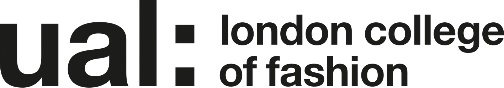 JOB DESCRIPTION AND PERSON SPECIFICATIONJob Title: Lecturer in 3D Design and Development for Fashion SportswearAccountable to:  Course Leader BA Fashion SportswearContract Length:  PermanentHours per week/ FTE:  0.6 Salary: £39,275 - £47,120 pro rata pa        Grade:  5College/ Service: London College of Fashion / School of Design and TechnologyLocation: 182 Mare Street, London. E8 3RE and relocating to Stratford in 2023Purpose of roleThe Lecturer in 3D Design and Development for Fashion Sportswear is responsible for teaching, curriculum development, and on-going scholarship In the Product Programme, in particular on BA (Hons) Fashion Sportswear. This course is part of the School of Design and Technology at London College of Fashion. The post-holder will work collaboratively within a course team, deploying specialist expertise to develop pedagogy and the curriculum in innovative and critical directions. The post-holder will be expected to undertake: Shared responsibility for a year group of undergraduate students’ pastoral support, progress and attendance, maintaining records and liaising with colleagues as appropriate Pedagogic and curriculum development that stimulate thought and practice that challenge the canon of Fashion Sportswear with the aim of promoting diversity and inclusivity. The post holder will be required to deliver seminars, workshops and practical demonstrations on the process for creative and innovative design as well as 3D development, pattern-cutting and realisation of menswear and womenswear sportswear products. Able to lead on flat and 3D pattern and garment development techniques, in addition to giving on-going tutorial support, constructive guidance and feedback.Expand the capacity of the course design to meet the need to keep abreast of technology and production developments.This responsibility is of immediate strategic importance and may develop or change in the light of new priorities.  The post-holder is expected to uphold and implement the policies and procedures of University of the Arts London and the College.Purpose of roleThe Lecturer in 3D Design and Development for Fashion Sportswear is responsible for teaching, curriculum development, and on-going scholarship In the Product Programme, in particular on BA (Hons) Fashion Sportswear. This course is part of the School of Design and Technology at London College of Fashion. The post-holder will work collaboratively within a course team, deploying specialist expertise to develop pedagogy and the curriculum in innovative and critical directions. The post-holder will be expected to undertake: Shared responsibility for a year group of undergraduate students’ pastoral support, progress and attendance, maintaining records and liaising with colleagues as appropriate Pedagogic and curriculum development that stimulate thought and practice that challenge the canon of Fashion Sportswear with the aim of promoting diversity and inclusivity. The post holder will be required to deliver seminars, workshops and practical demonstrations on the process for creative and innovative design as well as 3D development, pattern-cutting and realisation of menswear and womenswear sportswear products. Able to lead on flat and 3D pattern and garment development techniques, in addition to giving on-going tutorial support, constructive guidance and feedback.Expand the capacity of the course design to meet the need to keep abreast of technology and production developments.This responsibility is of immediate strategic importance and may develop or change in the light of new priorities.  The post-holder is expected to uphold and implement the policies and procedures of University of the Arts London and the College.Duties and responsibilitiesTeaching:To undertake teaching as appropriate to your areas of expertise and the subject areas of the Course, Programme or College.To stay abreast of research and other developments in Fashion Sportswear education and to ensure that these developments are reflected in the curriculum in consultation with colleagues and within the structures and mechanisms established by the University and the College.To extend the level of subject expertise and critical understanding on the Course so as to keep the curriculum at the forefront of critical creative and professional practice and relevant to a diverse and international range of students.To conduct assessment, formative and summative, which is rigorous, fair and clear and complies with the policies established by the University and the College.To provide both academic and pastoral support to students, monitoring progress and attendance, and maintaining appropriate records.ProfessionalTo initiate or engage in pedagogic inquiry and teaching development as required with the specific focus of improving student engagement, experience and progression.To participate in the engagement of students in feedback processes, and in consultation with the course team and Course Leader, respond to the issues raised through this engagement.In consultation with the Course Leader, to liaise with other staff to enhance and extend the educational and creative links between the course and other courses across the Programme, College and University.To undertake scholarly activity (including research, knowledge exchange or teaching) relevant to the subject of Fashion Sportswear.To contribute to the devising and delivery of activities (including income generation) which will benefit students’ educational experience and graduate outcomes. To be familiar with debates and research relating to decolonising the curriculum and awarding gaps within the HE Sector.Quality, Management and EnhancementTo contribute to strategic planning in relation to the course/programme in areas such as student recruitment, the deployment of resources, research and knowledge exchangeTo contribute to the monitoring of the quality of teaching and learning through continuous course monitoring and to contribute to quality, management and enhancement activities across the School, College and University.To be a member of the Course Committee of the Course and of such other committees, including other course committees and examination boards, as the Dean of School or Head of College require.GeneralTo perform such duties consistent with your role as may from time to time be assigned to you anywhere within the UniversityTo undertake health and safety duties and responsibilities appropriate to the roleTo work in accordance with the University’s Staff Charter and Dignity at Work Policy, promoting equality, diversity and inclusion in your work.To undertake continuous personal and professional development, and to support it for any staff you manage through effective use of the University’s Planning, Review and Appraisal scheme and staff development opportunitiesTo make full use of all information and communication technologies to meet the requirements of the role and to promote organisational effectivenessTo conduct all financial matters associated with the role in accordance with the University’s policies and procedures, as laid down in the Financial RegulationsTo personally contribute towards reducing the university’s impact on the environment and support actions associated with the UAL Sustainability Manifesto (2016 – 2022).Duties and responsibilitiesTeaching:To undertake teaching as appropriate to your areas of expertise and the subject areas of the Course, Programme or College.To stay abreast of research and other developments in Fashion Sportswear education and to ensure that these developments are reflected in the curriculum in consultation with colleagues and within the structures and mechanisms established by the University and the College.To extend the level of subject expertise and critical understanding on the Course so as to keep the curriculum at the forefront of critical creative and professional practice and relevant to a diverse and international range of students.To conduct assessment, formative and summative, which is rigorous, fair and clear and complies with the policies established by the University and the College.To provide both academic and pastoral support to students, monitoring progress and attendance, and maintaining appropriate records.ProfessionalTo initiate or engage in pedagogic inquiry and teaching development as required with the specific focus of improving student engagement, experience and progression.To participate in the engagement of students in feedback processes, and in consultation with the course team and Course Leader, respond to the issues raised through this engagement.In consultation with the Course Leader, to liaise with other staff to enhance and extend the educational and creative links between the course and other courses across the Programme, College and University.To undertake scholarly activity (including research, knowledge exchange or teaching) relevant to the subject of Fashion Sportswear.To contribute to the devising and delivery of activities (including income generation) which will benefit students’ educational experience and graduate outcomes. To be familiar with debates and research relating to decolonising the curriculum and awarding gaps within the HE Sector.Quality, Management and EnhancementTo contribute to strategic planning in relation to the course/programme in areas such as student recruitment, the deployment of resources, research and knowledge exchangeTo contribute to the monitoring of the quality of teaching and learning through continuous course monitoring and to contribute to quality, management and enhancement activities across the School, College and University.To be a member of the Course Committee of the Course and of such other committees, including other course committees and examination boards, as the Dean of School or Head of College require.GeneralTo perform such duties consistent with your role as may from time to time be assigned to you anywhere within the UniversityTo undertake health and safety duties and responsibilities appropriate to the roleTo work in accordance with the University’s Staff Charter and Dignity at Work Policy, promoting equality, diversity and inclusion in your work.To undertake continuous personal and professional development, and to support it for any staff you manage through effective use of the University’s Planning, Review and Appraisal scheme and staff development opportunitiesTo make full use of all information and communication technologies to meet the requirements of the role and to promote organisational effectivenessTo conduct all financial matters associated with the role in accordance with the University’s policies and procedures, as laid down in the Financial RegulationsTo personally contribute towards reducing the university’s impact on the environment and support actions associated with the UAL Sustainability Manifesto (2016 – 2022).Key Working Relationships: Managers and other staff, and external partners, suppliers etc; with whom regular contact is required.StudentsCourse Leader & Course Team including Hourly Paid LecturersProgramme DirectorAssistant DeansProgramme Administration ManagerTechnical StaffStudent and Academic Support Language CentreCounselling ServiceKey Working Relationships: Managers and other staff, and external partners, suppliers etc; with whom regular contact is required.StudentsCourse Leader & Course Team including Hourly Paid LecturersProgramme DirectorAssistant DeansProgramme Administration ManagerTechnical StaffStudent and Academic Support Language CentreCounselling ServiceSpecific Management ResponsibilitiesBudgets: NoStaff: Hourly Paid LecturersOther: Studio and workshop spacesSpecific Management ResponsibilitiesBudgets: NoStaff: Hourly Paid LecturersOther: Studio and workshop spacesSigned:  (Recruiting Manager): Date of last review:  05/04/2019Person Specification  A=application  I=interview S=selection taskPerson Specification  A=application  I=interview S=selection taskSpecialist Knowledge/QualificationsUndergraduate degree in fashion design or associated subject.Higher degree (e.g. MA) in fashion or associated subject (desirable).PhD or Higher level research degree (desirable).Teaching qualification (PG Cert or equivalent) (desirable).Member of the Higher Education Academy (desirable).AAAAATeachingExperience of teaching & assessment in a higher education environment (permanent, fractional, or hourly paid contract). Applies an inquiring, innovative and reflexive approach to teaching.Considers equality, diversity and inclusivity in all aspects of teaching and assessment.Shows commitment to understanding the range of students’ experiences within a course.ASIIAIALeadership, management and teamworkCollaborates and works effectively within team and across different professional groups.Works effectively and respectfully with a wide range of people.IAIAResearch, Knowledge Exchange and Professional PracticeEvidence of research, knowledge exchange and/ or professional practice that contributes to the advancement of Fashion Design and Development activity and is relevant to the goals of the Programme, College and University.Evidence of using contacts within subject peer group to develop partnerships or collaboration.Familiar with debates and research relating to decolonising the curriculum and awarding gaps within the HE Sector.IAIAIAPlanning and managing resourcesPlans, prioritises and manages resources effectively to achieve objectives.IA